Where does food come from?
Label each of the food below and cut them out. Stick the images in the correct column.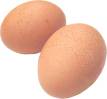 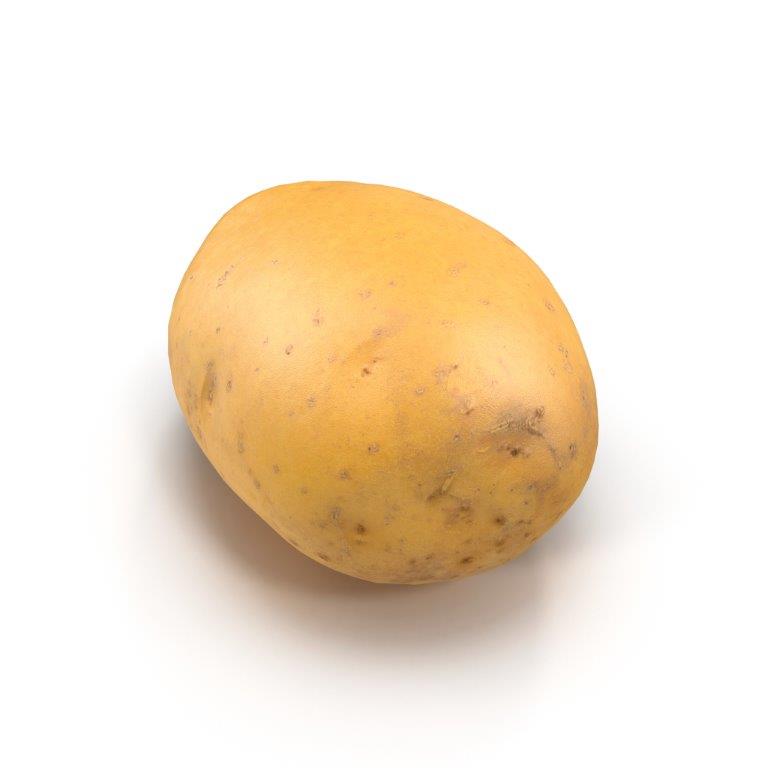 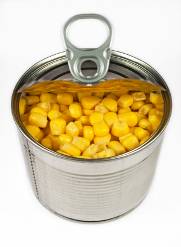 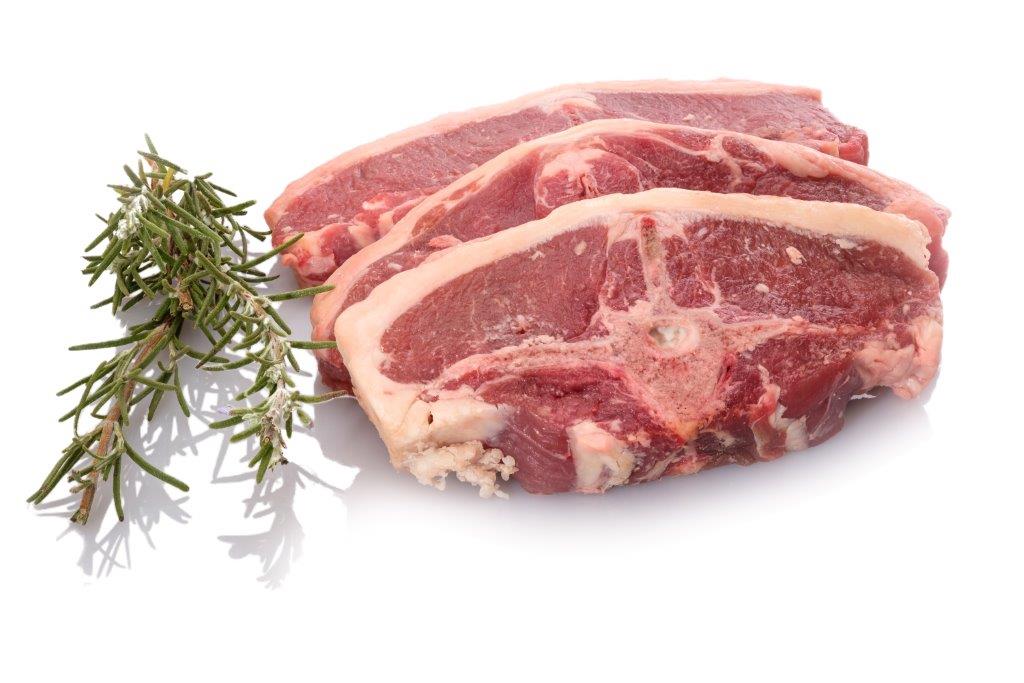 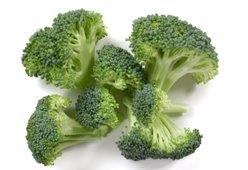 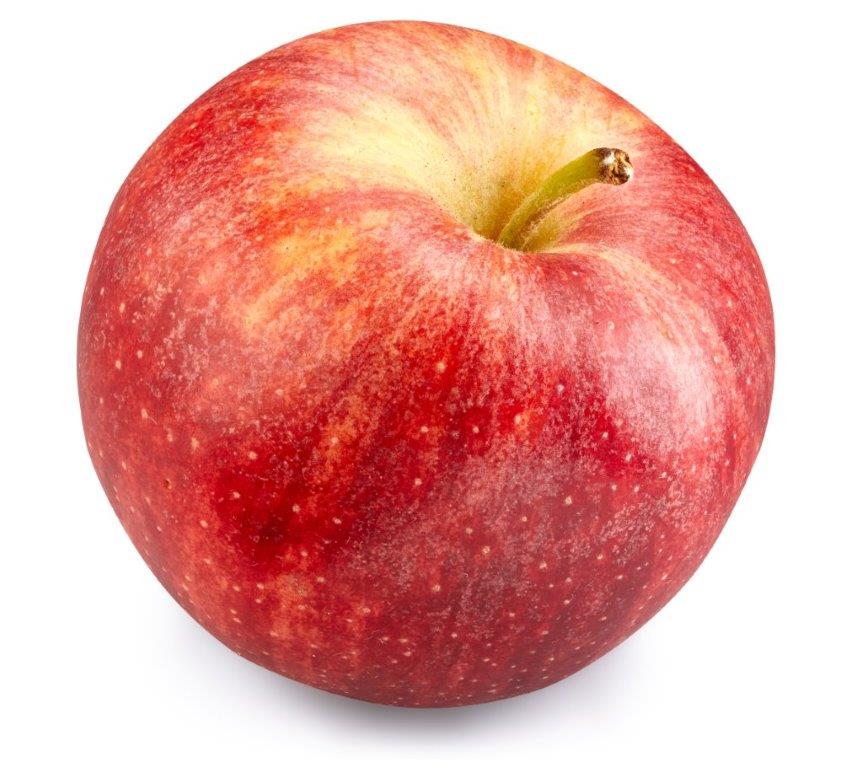 PlantAnimal